ĐỀ ÔN MÔN: TIẾNG VIỆT- Lớp 2I. Đọc thầm đoạn văn sau: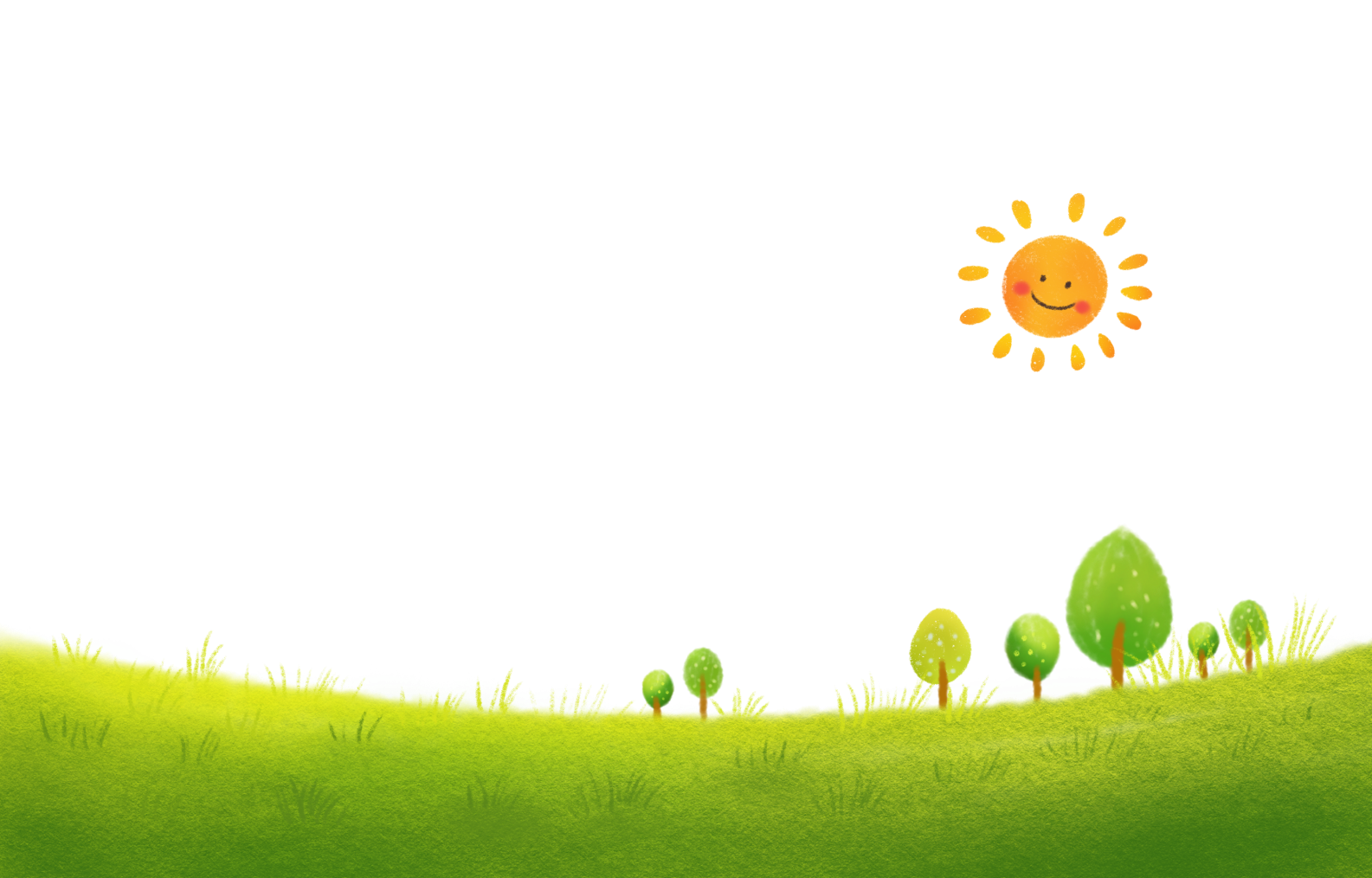 Nhà bác học và bà con nông dânHôm ấy, tiến sĩ nông học Lương Định Của cùng cán bộ xuống xem xét tình hình nông nghiệp ở tỉnh Hưng Yên.Thấy bà con nông dân đang cấy lúa trên những thửa ruộng ven đường, bác Của bảo dừng xe, lội xuống ruộng trò chuyện với mọi người. Bác khuyên bà con nên cấy ngửa tay để rễ mạ ăn nông, cây lúa dễ phát triển. Lúc cấy cần chăng dây cho thẳng hàng để sau này dễ dùng cào cải tiến làm cỏ sục bùn….Rồi bác cười vui và nói với mọi người:Nào, ai cấy nhanh nhất xin mời cấy thi với tôi xem kĩ thuật cũ và kĩ thuật mới đằng nào thắng, nghe!Thế là cuộc thi bắt đầu. Chỉ ít phút sau, bác đã bỏ xa cô gái cấy giỏi nhất vài mét. Lúa bác cấy vừa đều vừa thẳng hàng. Thấy vậy, ai nấy đều trầm trồ, thán phục nhà bác học nói và làm đều giỏi.(Theo Nguyễn Hoài Giang)II. Dựa vào nội dung bài đọc, làm các bài tập dưới đâyCâu 1. Bác Của khuyên bà con nông dân nên cấy lúa thế nào? A. Cấy ngửa tay để rễ mạ ăn nông, lúa dễ phát triểnB. Cấy ngửa tay để rễ mạ ăn sâu, lúa dễ phát triển C. Cấy úp tay để rễ mạ ăn nông, lúa mau phát triển.Câu 2. Kết quả thi cấy giữa bác Của và cô gái cấy giỏi nhất ra sao?NốiCâu 3. Đúng ghi Đ, sai ghi S.Câu 4: Hãy viết một câu văn khen ngợi nhà bác học trong câu chuyện.Nhà bác học nói và làm đều giỏi.Nhà bác học nói về kỹ thuật cấy lúa rất giỏi. 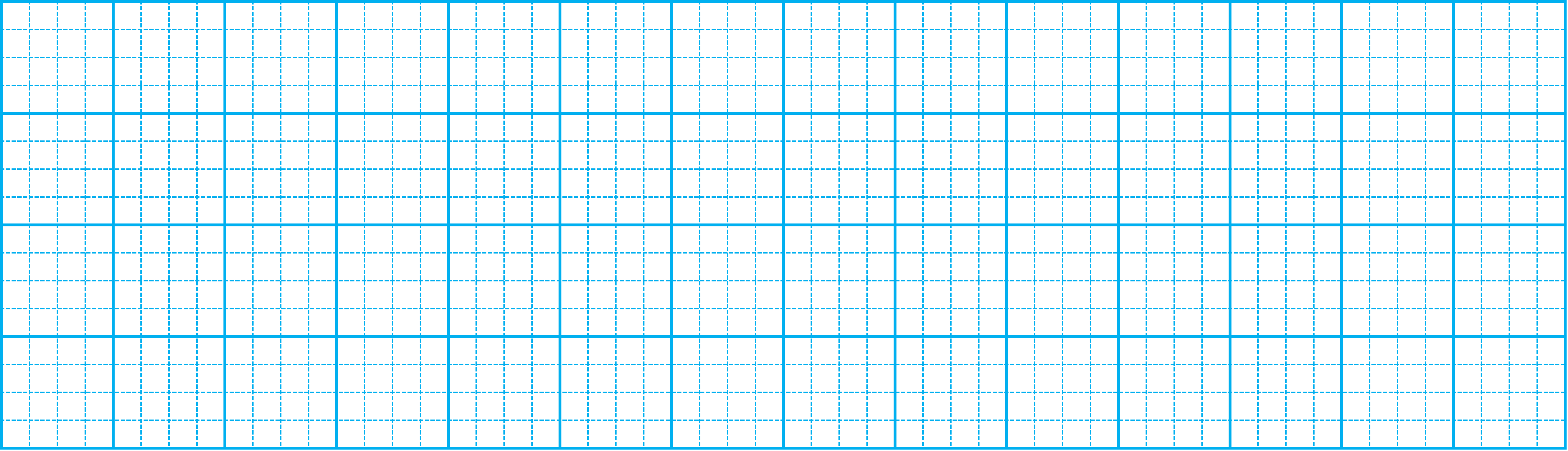 Câu 5: Đặt một câu nêu hoạt động nói về việc làm của người nông dân.Các bác nông dân đang cấy lúa.Câu 6: Ghi lại từ chỉ đặc điểm trong câu “Lá bằng lăng có màu xanh thẫm, lá to bằng bàn tay người lớn.”  Câu 7: Trong các câu sau, câu nào là câu nêu đặc điểm?A. Ngọc ghé vào một cửa hàng mua một chiếc cặp tóc.B. Ngọc thật xinh xắn và đáng yêu.C. Hôm đó là một ngày vui của Ngọc.Câu 8: Từ ngữ nào không cùng nhóm với các từ ngữ còn lại:Gà mái          B. Chó con          C. Đáng yêu            D. Mèo munCâu 9: Điền dấu câu thích hợp vào ô trống: (1 điểm)Cô Mây suốt ngày bay nhởn nhơ (1) ,    rong chơi (2)	 .  Gặp chị Gió, cô gọi:Chị Gió đi đâu mà vội thế (3) ?Tôi đang đi rủ các bạn Mây ở khắp nơi về làm mưa (4)  .   Cô có muốn làm mưa không (5) ?Làm mưa để làm gì hả chị (6) ?Làm mưa cho cây cối tốt tươi (7)   ,  cho lúa to bông (8)   ,  cho khoai to củ. II. Chính tả: Nghe – viết : Cỏ non cười rồi ( trang 58)III. Tập làm văn: Viết 3 – 5 câu kể lại hoạt động của một con vật mà em quan sát được.TOÁNPHẦN I. TRẮC NGHIỆMKhoanh vào chữ cái đặt trước đáp án đúng hoặc làm theo yêu cầu: Bài 1: 2 được lấy 4 lần, ta viết được phép tính2 + 4                B. 2 x 4                 C. 4 x 2Bài 2: Trong phép tính 16 : 2 = 8, 16 : 2 được gọi là :Bài 3: Ngày 5 tháng 4 đọc là:Bài 4: Nối:Bài 5: Điền số thích hợp vào chỗ chấm:30kg : 5 + 28kg = 34 kgBài 6: Đúng ghi Đ, sai ghi S. Đồng hồ bên chỉ: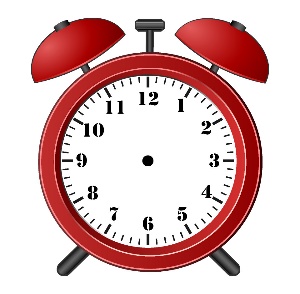 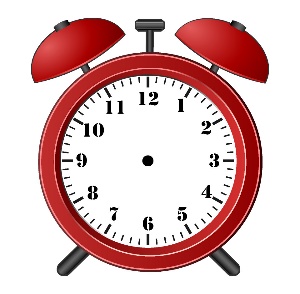 A. Đồng hồ chỉ 2 giờ 15 phút.   SB. Đồng hồ chỉ 1 giờ 15 phút.	Đ	C. Đồng hồ chỉ 3 giờ 10 phút. SPHẦN II. TỰ LUẬN Bài 7: Đặt tính rồi tính    a) 36 + 39         b) 7 + 82                   c) 100 - 54             d) 98 – 27 Bài 8: Điền số thích hợp vào chỗ trống Tháng 3 có  31 ngày		Nếu thứ Ba tuần này là ngày 14 tháng 3 thì thứ Ba tuần trước là ngày 7, thứ Ba tuần sau là ngày 21.Các tháng có 30 ngày: 4, 6, 9, 11Các tháng có 31 ngày là: 1, 3, 5, 7, 8, 10, 12Bài 9: Nhà cô Hương có 5 căn phòng cho thuê, mỗi phòng có 2 người thuê trọ. Hỏi nhà cô Hương có bao nhiêu người thuê trọ?Bài giảiNhà cô Hương có số người thuê trọ là:2 x 5 = 10 ( người ) Đáp số : 10 ngườiBài 10: Hình bên có:4 khối trụ3 khối cầu.1khối lập phương2 khối hộp chữ nhật.Bài 11: Cho các số 3, 0, 5. Em hãy viết tất cả các số có ba chữ số khác nhau.305, 350, 503, 530Bài 12: Năm nay con 8 tuổi, mẹ 32 tuổi. Hỏi trước đây 2 năm tuổi mẹ cộng với tuổi con là bao nhiêu?Bài giảiSố tuổi  của con cách đây 2 năm là:8 – 2 = 6 ( tuổi)Số tuổi của mẹ cách đây 2 năm là:32 – 2 = 30 ( tuổi )Trước đây 2 năm tổng số tuổi của mẹ và con là:6 + 30 = 36 ( tuổi )Đáp số : 36 tuổiBà con nông dân trầm trồ, thán phục bác Của về điều gì? Đ/SNhà bác học nói về cấy lúa rất giỏi.SNhà bác học cấy lúa nhanh và giỏi.SNhà bác học nói và làm đều giỏi.ĐA. Số bị chiaB. Số chiaC. ThươngA. Ngày 5 tháng 4B. Ngày năm tháng 4C. Ngày năm tháng tư1. 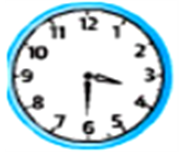 2.3.4.A. 5 giờ 15 phútB. 8 giờ rưỡiC. 15 giờ 30 phútD. 22 giờ